Российская ФедерацияАдминистрация городского округа «Город Калининград»муниципальное автономное общеобразовательное учреждение города Калининграда средняя общеобразовательная школа № 24(МАОУ СОШ № 24)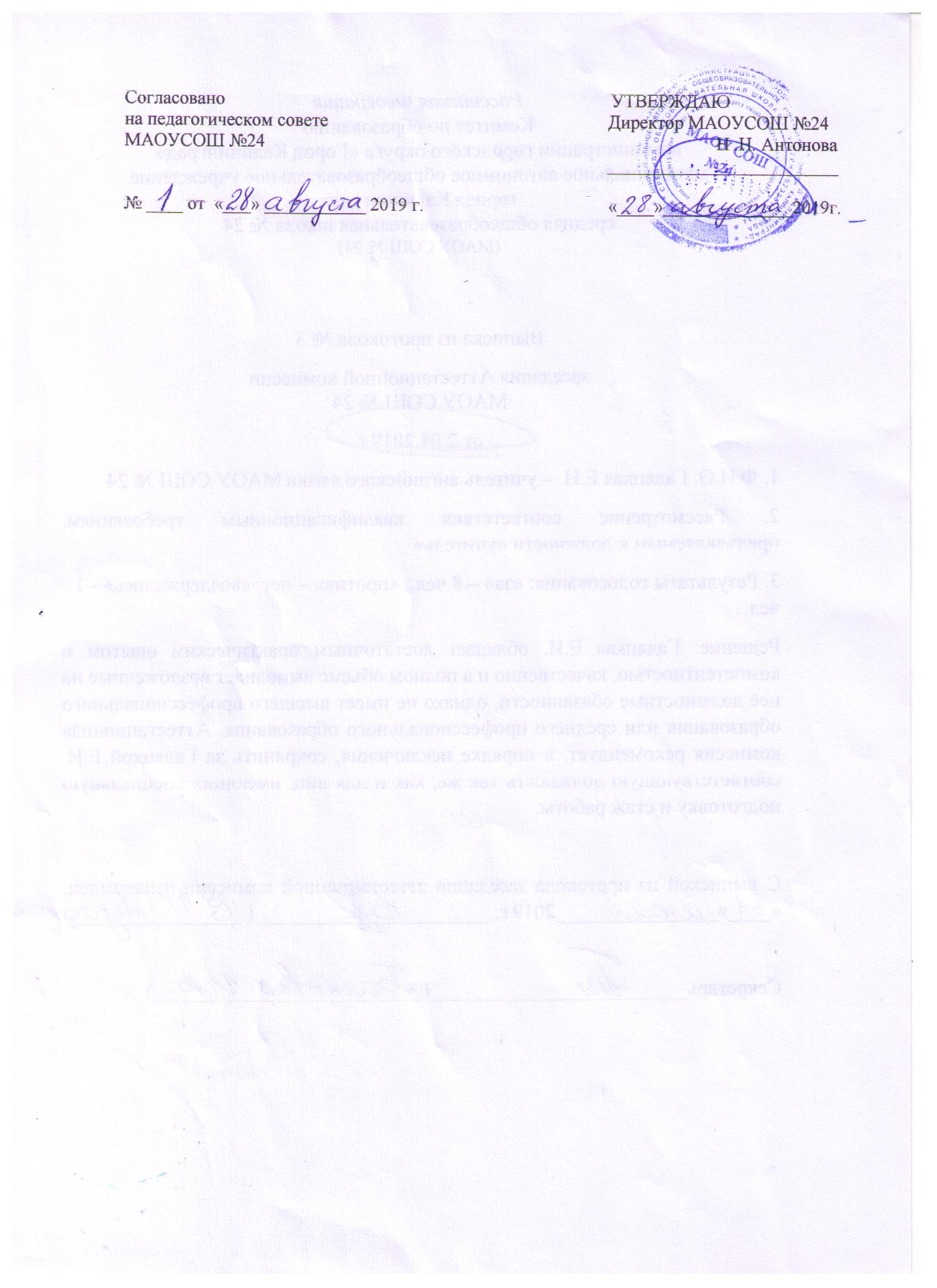 Рабочая программа« Английский  язык»базовый  уровень, 9 класс/  на  основе Примерной  программы «Английский  язык»; УМК под ред. Ю.Е. Ваулиной/Составитель: Гадяцкая Е.И.,учитель английского языка,МАОУ СОШ № 24 Калининград 2019ПЛАНИРУЕМЫЕ  РЕЗУЛЬТАТЫ  ОБУЧЕНИЯЛичностными результатами являются:- воспитание российской гражданской идентичности: патриотизма, любви и уважения к Отечеству, чувства гордости за свою Родину, прошлое и настоящее многонационального народа России; осознание своей этнической принадлежности, знание истории, языка, культуры своего народа, своего края, основ культурного наследия народов России и человечества; усвоение традиционных ценностей многонационального российского общества; воспитание чувства долга перед Родиной; - формирование ответственного отношения к учению, готовности и способности обучающихся к саморазвитию и самообразованию на основе мотивации к обучению и познанию, выбору дальнейшего образования на базе ориентировки в мире профессий и профессиональных предпочтений, осознанному построению индивидуальной образовательной траектории с учетом устойчивых познавательных интересов; - формирование целостного мировоззрения, соответствующего современному уровню развития науки и общественной практики, учитывающего социальное, культурное, языковое, духовное многообразие современного мира; - формирование осознанного, уважительного и доброжелательного отношения к другому человеку, его мнению, мировоззрению, культуре, языку, вере, гражданской позиции; к истории, культуре, религии, традициям, языкам, ценностям народов России и народов мира; готовности и способности вести диалог с другими людьми и достигать в нем взаимопонимания; - освоение социальных норм, правил поведения, ролей и форм социальной жизни в группах и сообществах, включая взрослые и социальные сообщества; формирование основ социально-критического мышления; участие в школьном самоуправлении и в общественной жизни в пределах возрастных компетенций с учетом региональных, этнокультурных, социальных и экономических особенностей; - развитие морального сознания и компетентности в решении моральных проблем на основе личностного выбора, формирование нравственных чувств и нравственного поведения, осознанного и ответственного отношения к собственным поступкам; -  формирование коммуникативной компетентности в общении и сотрудничестве со сверстниками, старшими и младшими в образовательной, общественно полезной, учебно-исследовательской, творческой и других видах деятельности; - формирование ценности здорового и безопасного образа жизни; усвоение правил индивидуального и коллективного безопасного поведения в чрезвычайных ситуациях, угрожающих жизни и здоровью людей, правил поведения на транспорте и правил поведения на дорогах; - формирование основ экологического сознания на основе признания ценности жизни во всех ее проявлениях и необходимости ответственного, бережного отношения к окружающей среде; - осознание важности семьи в жизни человека и общества, принятие ценности семейной жизни, уважительное и заботливое отношение к членам своей семьи;  - развитие эстетического сознания через освоение художественного наследия народов России и мира, творческой деятельности эстетического характера. - формирование мотивации изучения иностранных языков и стремление к самосовершенствованию в образовательной области «Иностранный язык»; - осознание возможностей самореализации средствами иностранного языка;  - стремление к совершенствованию речевой культуры в целом; - формирование коммуникативной компетенции в межкультурной и межэтнической коммуникации; - развитие таких качеств, как воля, целеустремленность, креативность, инициативность, эмпатия, трудолюбие, дисциплинированность; - формирование общекультурной и этнической идентичности как составляющих гражданской идентичности личности; - стремление к лучшему осознанию культуры своего народа и готовность содействовать ознакомлению с ней представителей других стран; толерантное отношение к проявлениям иной культуры; осознание себя гражданином своей страны и мира; - готовность отстаивать национальные и общечеловеческие (гуманистические, демократические) ценности, свою гражданскую позицию; - готовность и способность обучающихся к саморазвитию, сформированность мотивации к обучению, познанию, выбору индивидуальной образовательной траектории, ценностно-смысловые установки обучающихся, отражающие их личностные позиции, социальные компетенции, сформированность основ гражданской идентичности. Метапредметными результатами являются: -целеполагание в учебной деятельности: умение самостоятельно ставить новые учебные и познавательные задачи на основе развития познавательных мотивов и интересов; -умение самостоятельно планировать альтернативные пути достижения целей, осознанно выбирать наиболее эффективные способы решения учебных и познавательных задач; -умение осуществлять контроль по результату и по способу действия на уровне произвольного внимания и вносить необходимые коррективы; - умение адекватно оценивать правильность или ошибочность выполнения учебной задачи, ее объективную трудность и собственные возможности ее решения; -владение основами волевой саморегуляции в учебной и познавательной деятельности, готовность и способность противостоять трудностям и помехам; -осознанное владение логическими действиями определения понятий, обобщения, установления аналогий, сериации и классификации на основе самостоятельного выбора оснований и критериев, установления родовидовых связей; -умение устанавливать причинно-следственные связи; строить логическое рассуждение, умозаключение (индуктивное, дедуктивное и по аналогии) и выводы; -умение создавать, применять и преобразовывать знаково-символические средства, модели и схемы для решения учебных и познавательных задач; -смысловое чтение в соответствии с задачами ознакомления с жанром и основной идеей текста, усвоения его содержания, поиска информации на основе операций, обеспечивающих понимание текста (выделение замысла автора текста, основной идеи, главного и второстепенного; последовательности, причинно-следственной и логической связи описываемых событий); -умение организовывать учебное сотрудничество и совместную деятельность с учителем и сверстниками: определять цели, распределение функций и ролей участников, взаимодействие и общие способы работы; умение работать в группе: находить общее решение и разрешать конфликты на основе согласования позиций и учета интересов; слушать партнера; формулировать, аргументировать и отстаивать свое мнение; -умение адекватно и осознанно использовать речевые средства в соответствии с задачей коммуникации; для отображения своих чувств, мыслей и потребностей; планирования и регуляции своей деятельности; владение устной и письменной речью; монологической контекстной речью; -формирование и развитие учебной и общепользовательской компетентности в области использования информационно-коммуникационных технологий (ИКТ-компетентности). -развитие умения планировать свое речевое и неречевое поведение; -развитие коммуникативной компетенции, включая умение взаимодействовать с окружающими, выполняя разные социальные роли; -развитие исследовательский учебных действий, включая навыки работы с информацией: поиск и выделение нужной информации, обобщение и фиксация информации; -развитие смыслового чтения, включая умение выделять тему, прогнозировать содержание текста по заголовку/ по ключевым словам, выделять основную мысль, главные факты, опуская второстепенные, устанавливать логическую последовательность основных фактов; -осуществление регулятивных действий самонаблюдения, самоконтроля, самооценки в процессе коммуникативной деятельности на иностранном языке.  Предметными результатами являются:А. В коммуникативной сфере (т.е. владении иностранным языком как средством общения) Речевая компетенция в следующих видах речевой деятельности: В говорении: -начинать, вести/поддерживать и заканчивать различные виды диалогов в стандартных ситуациях общения, соблюдая нормы речевого этикета, при необходимости переспрашивая, уточняя; -расспрашивать собеседника и отвечать на его вопросы, высказывая свое мнение, просьбу, отвечать на предложение собеседника согласием/отказом в пределах изученной тематики и усвоенного лексико-грамматического материала; -рассказывать о себе, своей семье, друзьях, своих интересах и планах на будущее; -сообщать краткие сведения о своем городе/селе, о своей стране и странах изучаемого языка;  -описывать события/явления, передавать основное содержание, основную мысль прочитанного/услышанного, выражать свое отношение к прочитанному/услышанному, давать краткую характеристику персонажей;В аудировании: -воспринимать на слух и полностью понимать речь учителя, одноклассников; -воспринимать на слух и понимать основное содержание несложных аутентичных аудио- и видеотекстов, относящихся к разным коммуникативным типам речи (сообщение/рассказ/интервью); -воспринимать на слух и выборочно понимать с опорой на языковую догадку, контекста краткие несложные аутентичные прагматические аудио- и видеотексты, выделяя значимую/нужную/необходимую информацию; В чтении: -читать аутентичные тексты разных жанров и стилей преимущественно с пониманием основного содержания; -читать несложные аутентичные тексты разных жанров и стилей с полным и точным пониманием и с использованием различных приемов смысловой переработки текста (языковой догадки, выборочного перевода), а также справочных материалов; уметь оценивать полученную информацию, выражать свое мнение; -читать аутентичные тексты с выборочным пониманием значимой/нужной/интересующей информации; В письменной речи: -заполнять анкеты и формуляры; -писать поздравления, личные письма с опорой на образец с употреблением формул речевого этикета, принятых в стране/странах изучаемого языка; -составлять план, тезисы устного или письменного сообщения; кратко излагать результаты проектной деятельности. Языковая компетенция: - применение правил написания слов, изученных в основной школе; -адекватное произношение и различение на слух всех звуков иностранного языка; соблюдение правильного ударения в словах и фразах; -соблюдение ритмико-интонационных особенностей предложений различных коммуникативных типов (утвердительное, вопросительное, отрицательное, повелительное); правильное членение предложений на смысловые группы; -распознавание и употребление в речи основных значений изученных лексических единиц (слов, словосочетаний, реплик-клише речевого этикета); -знание основных способов словообразования (аффиксации, словосложения, конверсии); -понимание и использование явлений многозначности слов иностранного языка, синонимии, антонимии и лексической сочетаемости; -распознавание и употребление в речи основных морфологических форм и синтаксических конструкций изучаемого языка; знание признаков изученных грамматических явлений (видо-временных форм глаголов, модальных глаголов и их эквивалентов, артиклей, существительных, степеней сравнения прилагательных и наречий, местоимений, числительных, предлогов); -знание основных различий систем иностранного и русского/родного языков; Социокультурная компетенция: -знание национально-культурных особенностей речевого и неречевого поведения в своей стране и странах изучаемого языка; применение этих знаний в различных ситуацияхх формального и неформального межличностного и межкультурного общения; -распознавание и употребление в устной и письменной речи основных норм речевого этикета (реплик-клише, наиболее распространенной оценочной лексики), принятых в странах изучаемого языка; -знание употребительной фоновой лексики и реалий страны/стран изучаемого языка, некоторых распространенных образцов фольклора (скороговорки, поговорки, пословицы); -знакомство с образцами художественной, публицистической и научно-популярной литературы; -представление об особенностях образа жизни, быта, культуры стран изучаемого языка (всемирно известных достопримечательностях, выдающихся людях и их вкладе в мировую культуру); -представления о сходстве и различиях в традициях своей страны и стран изучаемого языка; -понимание роли владения иностранными языками в современном мире. Компенсаторная компетенция –умение выходить из трудного положения в условиях дефицита языковых средств при получении и приеме информации за счет использования контекстуальной догадки, игнорирования языковых трудностей, переспроса, словарных замен, жестов, мимики. Б. В познавательной сфере: -умение сравнивать языковые явления родного и иностранного языков на уровне отдельных грамматических явлений, слов, словосочетаний, предложений; -владение приемами работы с текстом: умение пользоваться определенной стратегией чтения/аудирования в зависимости от коммуникативной задачи (читать/слушать текст с разной глубиной понимания); -умение действовать по образцу/аналогии при выполнении упражнений и составлении собственных высказываний в пределах тематики основной школы; -готовность и умение осуществлять индивидуальную и совместную проектную работу; -умение пользоваться справочным материалом (грамматическим и лингвострановедческим справочниками, двуязычным и толковым словарями, мультимедийными средствами); -владение способами и приемами дальнейшего самостоятельного изучения иностранных языков. В. В ценностно-ориентационной сфере: -представление о языке как средстве выражения чувств, эмоций, основе культуры мышления; -достижение взаимопонимания в процессе устного и письменного общения с носителями иностранного языка, установления межличностных и межкультурных контактов в доступных пределах; -представление о целостном полиязычном, поликультурном мире, осознание места и роли родного и иностранных языков в этом мире как средства общения, познания, самореализации и социальной адаптации; -приобщение к ценностям мировой культуры как через источники информации на иностранном языке (в том числе мультимедийные), так и через непосредственное участие в школьных обменах, туристических поездках, молодежных форумах. Г. В эстетической сфере: -владение элементарными средствами выражения чувств и эмоций на иностранном языке; -стремление к знакомству с образцами художественного творчества на иностранном языке и средствами иностранного языка; -развитие чувства прекрасного в процессе обсуждения современных тенденций в живописи, музыке, литературе. Д. В трудовой сфере: -умение рационально планировать свой учебный труд; -умение работать в соответствии с намеченным планом. Е. В физической сфере: -стремление вести здоровый образ жизни (режим труда и отдыха, питание, спорт, фитнес).                                          СОДЕРЖАНИЕ  УЧЕБНОГО ПРЕДМЕТАТематическое  планирование           уроков по  английскому  языку  для   9 класса (базовый)Учебник, автор, издательство, год: Английский в фокусе» 9 кл.,Ю.Е.Ваулина, «М-Просвещение»,2016г.Рассчитано на  102 часа ( 3 в неделю; в том числе 31 часа внутрипредметный модуль “ развитие навыков устной речи”)Контрольных работ – 16Модуль 1.ПраздникиПраздники и празднования, приметы и предрассудки, особые случаи, торжества, историческая память, поминовение.Модуль 2.Жизнь/образ жизни и среда  обитанияЖизнь/Образ жизни и среда обитания, жилище, город/деревня, работа по дому, родственные связи, отношения в семье, бытовые насекомые, соседи, правительство, фауна, исчезающие виды животных. Модуль 3. Очевидное, невероятноеОчевидное, невероятное, загадочные существа, чудовища, сны, кошмары, совпадения, оптические иллюзии, сознание, рассказы, замки с привидениями, геометрические фигуры, стили в живописи, описание картины.Модуль 4. Современные  технологииСовременные технологии, компьютерные технологии, проблемы с PC, Интернет, подростки и высокие технологии. Модуль5.Литература и  искусствоВиды искусства, профессии в искусстве, стили в музыке, вкусы и предпочтения, классическая музыка, кино, книги, драматургия. Модуль 6.Город и горожанеЛюди в городе, животные, помощь животным, карта города, дорожное движение, дорожные знаки, памятники архитектуры в опасности, услуги населению, транспорт и экология. Модуль 7.Проблема личной безопасностиЭмоциональное состояние, страхи, фобии, служба экстренной помощи, привычки, питание, здоровье, польза и вред компьютерных игр, опасные животные, решения проблем – телефон доверия, личная безопасность и самооборона. Модуль 8.ТрудностиСила духа, самоопределение, части тела, повреждения, риски, правила выживания, туризм, заявление о приеме на работу, биография, органы чувств, экология. № п/пНазвание раздела программы, тема, тема урокаКол-во часов на раздел, тему 1Праздники. 13 1.1 После каникул.11.2Праздники и празднования11.3Приметы и предрассудки11.4Грамматический практикум11.5Входной контроль . К/р № 111.6Особые  случаи, торжества/ВПМ №111.7Описание  праздников . ВПМ № 211.8Подготовка к ОГЭ. Повторение. Словообразование11.9Национальный  праздник  индейцев Северной Америки11.10Татьянин день – День Студентов. ВПМ № 311.11День памяти. ВПМ № 411.12Праздники  ВПМ № 511.13Проверь себя. К/р № 21 2Жизнь/Образ жизни и среда обитания. 112.1Жилище, город/деревня образ жизни, работа по дому.12.2Родственные связи, отношения в семье.12.3Грамматический  практикум12.4Город/деревня; соседи.ВПМ № 612.5 Письмо личного характера(электронное). К/р № 312.6Резиденция премьер-министра Великобритании12.7«Деревни» ВПМ №712.9Жизнь в городе и в деревне12.9Жизнь в  городе и в деревне. К/р №412.10Образ  жизни .ВПМ № 812.11Подготовка е ОГЭ1  3 Очевидное - невероятное 123.1Загадочные существа, чудовищ.13.2Сны, кошмары13.3Грамматический практикум13.4Описание иллюзии, сознание. ВПМ № 913.5Рассказы. К/р №513.6Подготовка к ОГЭ. Повторение13.7Самый знаменитый английский замок с привидениями13.8О домовых и русалках-русских призраках. ВПМ № 1013.9Стили в живописи. ВПМ № 1113.10Очевидное-невероятное.ВПМ № 1213.11Обобщающее повторение13.12Сны, иллюзии. К/р №61 4Современные технологии 124.1Современные технологии14.2Компьютерные технологии, проблемы с РС14.3Грамматический практикум14.4Интернет. ВПМ №1314.5Подростки и высокие технологии. К/р № 714.6Грамматический практикум14.7ТВ-программа о новиках в мире высоких технологий. ВПМ № 1414.8Робототехника в России.ВПМ № 1514.9Технологии и будущее. К/р № 814.10Электронный мусор и экология14.11Интернет .ВПМ  № 1614.12Подготовка к ОГЭ1 5Литература и искусство 145.1Виды искусства, профессии в искусстве, материалы15.2 Стили музыки, вкусы и предпочтения15.3Грамматический практикум15.4Кино, фильмы. ВПМ № 1715.5Отзыв на книгу/фильм15.6Практический английский. ВПМ № 1815.7Вильям Шекспир15.8Великие  произведения искусств. ВПМ № 1915.9Подготовка к ОГЭ15.10Литература. К/р № 915.11Искусство. К/р № 1015.12В. Шекспир Венецианский купец.15.13Подготовка к ОГЭ15.14Теперь я знаю. ВПМ № 201 6Город и горожане 126.1Люди в городе, животные, помощь животным16.2Карта города, дорожное движение, дорожные знаки16.3Страдательный залог16.4Услуги населению, профессии. ВПМ № 2116.5Грамматический практикум16.6Добро пожаловать в Сидней, Австралия. ВПМ № 2216.7Московский Кремль16.8Город. ВПМ № 2316.9Подготовка к ОГЭ16.10Город и люди. К/р № 1116.11Экологически безопасные виды транспорта. ВПМ № 2416.12Города . К/р № 121 7Проблемы личной безопасности. 137.1Эмоциональные состояния, страхи и фобии17.2Службы экстренной помощи17.3Грамм.: придаточные предложения17.4Привычки, питание и здоровье. ВПМ № 2517.5Польза и вред компьютерных игр. ВПМ № 2617.6Грамматический практикум17.7Опасные животные США. ВПМ № 2717.8Решение проблем: телефон доверия. ВПМ № 2817.9Защити себя сам – об основах личной безопасности и самооборон17.10Страхи и фобии. К/р №1317.11Подготовка к ОГЭ (аудирование)17.12Подготовка к ОГЭ (чтение)17.13Эссе. К/р № 1418Трудности 158.1Сила духа18.2Риски: за и против. ВПМ № 2918.3Грамм: Косвенная речь18.4Правила выживания, туризм. ВПМ № 3018.5Заявление (о приеме на работу, в клуб и т.д.)18.6Риски. К/р № 1518.7Травмы и повреждения. ВПМ № 3118.8Личность, которая Вас вдохновила. 18.9Промежуточная  аттестация. К/р № 1618.10Вызов Антарктид. 18.11Повторение: словообразование18.12Планы  на будущее. 18.13Подготовка к ОГЭ(письмо)18.14Теперь  я  знаю18.15Подготовка к ОГЭ(говорение)1